 Contes et légendes d’afrique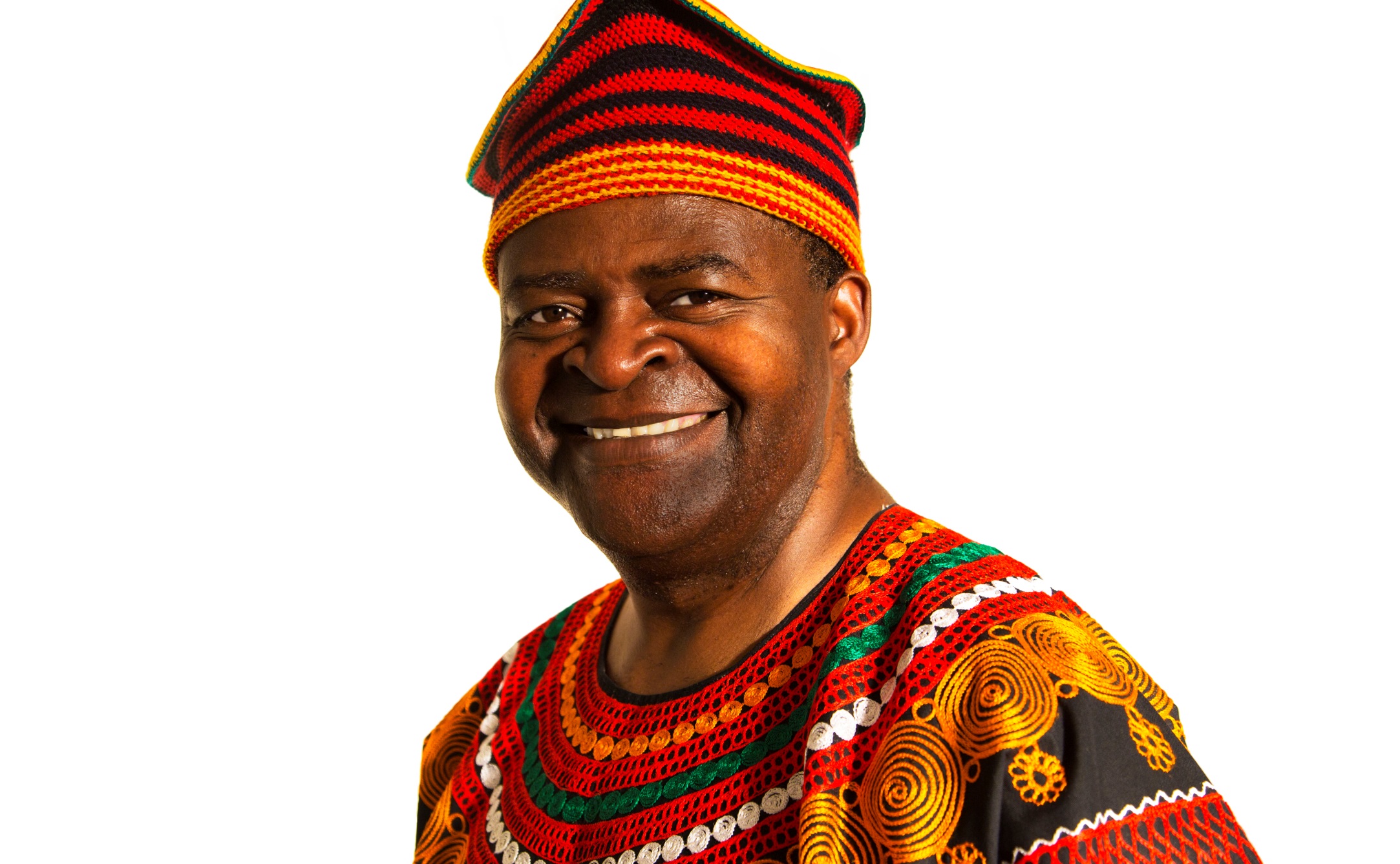 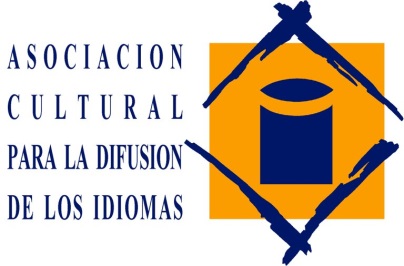 24 de noviembre 201518h.30  Salón de actos - E.O.I. Jesús Maestro